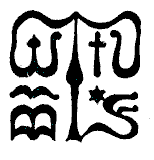 Wesley János Lelkészképző Főiskola Szociális munka szakTantárgy kódjaSMAV566SMAV566SMAV566Tantárgy elnevezéseLakóhelyi szegregációLakóhelyi szegregációLakóhelyi szegregációTantárgy oktatójának neveDemszky GáborBeosztása, tudományos fokozataóraadó oktatóTantárgy óraszámanappali tagozaton 2 tanóra/ hétlevelező tagozaton 12 tanóra/félévnappali tagozaton 2 tanóra/ hétlevelező tagozaton 12 tanóra/félévnappali tagozaton 2 tanóra/ hétlevelező tagozaton 12 tanóra/félévTanóra típusaelőadás, szemináriumelőadás, szemináriumelőadás, szemináriumMeghirdetési időszaktavaszi félévtavaszi félévtavaszi félévKreditszám 3 kredit  3 kredit  3 kredit A tantárgy céljaA tantárgy célja megismertetni a hallgatókat a szociális és etnikai  szegregáció történelmi kialakulásával és társadalmi konzekvenciáival az ezzel kapcsolatos hazai és nemzetközi szakirodalommal és esettanulmányokkal.A tantárgy célja megismertetni a hallgatókat a szociális és etnikai  szegregáció történelmi kialakulásával és társadalmi konzekvenciáival az ezzel kapcsolatos hazai és nemzetközi szakirodalommal és esettanulmányokkal.A tantárgy célja megismertetni a hallgatókat a szociális és etnikai  szegregáció történelmi kialakulásával és társadalmi konzekvenciáival az ezzel kapcsolatos hazai és nemzetközi szakirodalommal és esettanulmányokkal.Szükséges előtanulmányok, feltételezett tudásanyagFejlesztendő kompetenciaterületek:Tantárgyi leírásKoncentráció és izoláció, a szegregáció és rasszizmus társadalomtörténete Sir Magnus Fraser munkái alapján.A felvilágosult „cigánypolitika”, a nagy „cigánypör történeteA szovjet típusú rendszer cigánypolitikája, lakáspolitika, újtelepek képződnek a csökkentett értékű lakások faluszéli koncentrációjávalAz 1961-es párthatározat alapján megkezdődő telepfelszámolás és lakáspolitika, a CS lakások építésének anomáliáiHogyan tekintünk ma a szegénységre? A „szegénység kultúrája’ (Oscar Lewis fogalomhasználatának bemutatása)Szellemi féken tartás, rasszizmus és akik intézményes formában is tesznek ellene:Orsós János, Derdák Tibor az Ámbédkár Gimnázium alapítóiA beavatkozó szociológia az oktatásban: L. Ritók Nóra és az Igazgyöngy alapítvány Mit jelent a kulturális antropológia? Fogalom és módszertanNégy társadalmi riport Bagóról a h”harangosi”lókupec cigánTörténeti szociográfia egy elcigányosodó aprófaluról, ahol a két Szabad keresztény gyülekezetben folytatott hitélet erősen meghatározza a mindennapi élet alakulásátKoncentráció és izoláció, a szegregáció és rasszizmus társadalomtörténete Sir Magnus Fraser munkái alapján.A felvilágosult „cigánypolitika”, a nagy „cigánypör történeteA szovjet típusú rendszer cigánypolitikája, lakáspolitika, újtelepek képződnek a csökkentett értékű lakások faluszéli koncentrációjávalAz 1961-es párthatározat alapján megkezdődő telepfelszámolás és lakáspolitika, a CS lakások építésének anomáliáiHogyan tekintünk ma a szegénységre? A „szegénység kultúrája’ (Oscar Lewis fogalomhasználatának bemutatása)Szellemi féken tartás, rasszizmus és akik intézményes formában is tesznek ellene:Orsós János, Derdák Tibor az Ámbédkár Gimnázium alapítóiA beavatkozó szociológia az oktatásban: L. Ritók Nóra és az Igazgyöngy alapítvány Mit jelent a kulturális antropológia? Fogalom és módszertanNégy társadalmi riport Bagóról a h”harangosi”lókupec cigánTörténeti szociográfia egy elcigányosodó aprófaluról, ahol a két Szabad keresztény gyülekezetben folytatott hitélet erősen meghatározza a mindennapi élet alakulásátKoncentráció és izoláció, a szegregáció és rasszizmus társadalomtörténete Sir Magnus Fraser munkái alapján.A felvilágosult „cigánypolitika”, a nagy „cigánypör történeteA szovjet típusú rendszer cigánypolitikája, lakáspolitika, újtelepek képződnek a csökkentett értékű lakások faluszéli koncentrációjávalAz 1961-es párthatározat alapján megkezdődő telepfelszámolás és lakáspolitika, a CS lakások építésének anomáliáiHogyan tekintünk ma a szegénységre? A „szegénység kultúrája’ (Oscar Lewis fogalomhasználatának bemutatása)Szellemi féken tartás, rasszizmus és akik intézményes formában is tesznek ellene:Orsós János, Derdák Tibor az Ámbédkár Gimnázium alapítóiA beavatkozó szociológia az oktatásban: L. Ritók Nóra és az Igazgyöngy alapítvány Mit jelent a kulturális antropológia? Fogalom és módszertanNégy társadalmi riport Bagóról a h”harangosi”lókupec cigánTörténeti szociográfia egy elcigányosodó aprófaluról, ahol a két Szabad keresztény gyülekezetben folytatott hitélet erősen meghatározza a mindennapi élet alakulásátKötelező és ajánlott irodalomJegyzet: Rasszizmus, szegregáció és akik intézményes formában is tesznek ellene (digitális, később nyomtatott formában)Ladányi János: Lakóhelyi szegregáció Budapesten. Új Mandátum Könyvkiadó, Budapest, 2008 (190 oldal)Jegyzet: Rasszizmus, szegregáció és akik intézményes formában is tesznek ellene (digitális, később nyomtatott formában)Ladányi János: Lakóhelyi szegregáció Budapesten. Új Mandátum Könyvkiadó, Budapest, 2008 (190 oldal)Jegyzet: Rasszizmus, szegregáció és akik intézményes formában is tesznek ellene (digitális, később nyomtatott formában)Ladányi János: Lakóhelyi szegregáció Budapesten. Új Mandátum Könyvkiadó, Budapest, 2008 (190 oldal)Ismeretek ellenőrzésének módjaévközi ellenőrzés, házi dolgozatévközi ellenőrzés, házi dolgozatévközi ellenőrzés, házi dolgozatTantárgy tárgyi követelményeitanterem – terepmunka, amennyiben lehetőség lesz rátanterem – terepmunka, amennyiben lehetőség lesz rátanterem – terepmunka, amennyiben lehetőség lesz rá